PATTO DI CORRESPONSABILITA’Plesso “G.B. Casti”Introduzione Il Patto Formativo è un’alleanza tra la scuola, nelle figure del Dirigente, dei docenti, del personale ATA, la famiglia e i bambini costruita su un continuo esercizio di dialogo, confronto e incontro nel rispetto dei reciproci ruoli. Questo documento persegue il fine di favorire una crescita armonica del bambino affinché possa realizzare le proprie attitudini e i propri talenti per inserirsi in futuro in una comunità più vasta, avendo potuto sperimentare un clima di vicendevole fiducia tra i soggetti coinvolti nella sua educazione.I valori che il sesto Circolo giudica irrinunciabili sono stati individuati nel corso delle assemblee di revisione del Patto di Corresponsabilità. Si dà valore prioritario al Rispetto della persona inteso come cura di sé, come attenzione nei confronti dell’altro, dei suoi bisogni, della sua dignità, della sua cultura e religione. Il Rispetto passa attraverso il riconoscimento della libertà, nell’accoglienza delle differenze di tutti e delle identità di ciascuno.La scuola e la famiglia, come comunità educante, si impegnano a promuovere i processi di integrazione e di inclusione affinché ciascuno si senta accolto e senta, sempre, di appartenere ad una collettività unita e collaborativa.La promozione dei valori di rispetto e di accoglienza richiede il coinvolgimento di tutti i soggetti interessati per favorire il crescere di una cultura e di una società improntate all’ascolto reciproco e al dialogo.L’interiorizzazione di questi valori può avvenire solo per mezzo di una fattiva collaborazione tra la famiglia e la scuola con un’assunzione di responsabilità e doveri da parte di tutti.Pertanto la scuola persegue l’obiettivo di costruire una relazione di aiuto e scambio reciproco con i genitori condividendo con questi ultimi comuni finalità educative.Il Piano Organizzativo di plesso costituisce parte integrante del Patto di Corresponsabilità (l’accettazione del primo comporta l’accettazione del secondo).I DOCENTI della scuola si impegnano a: Accogliere ogni alunno rispettando e valorizzando ogni identità personale. Costruire percorsi in cui i bambini e le bambine siano stimolati e sostenuti nel raggiungimento progressivo della propria autonomia, affinché possano fare scelte, confrontarsi e costruire opinioni. Favorire il clima di fiducia necessario al benessere psico-fisico dei bambini e all’apprendimento tenendo conto delle inclinazioni e delle attitudini individuali. Attuare interventi adeguati nei riguardi delle diversità per fare in modo che non diventino disuguaglianze, promuovere l’apprendimento cooperativo Promuovere atteggiamenti e comportamenti che educhino alla cittadinanza attiva. Valorizzare la famiglia come risorsa, offrendo occasioni in cui condividere modalità comuni d’intervento educativo e mostrando disponibilità ad accogliere richieste e segnalazioni di criticità legate all’esperienza scolastica. Offrire un modello educativo coerente con le regole e le finalità della scuola. Tenere informate le famiglie sull’andamento scolastico dei bambini. Attuare interventi adeguati nei riguardi delle diversità per fare in modo che non diventino disuguaglianzeI BAMBINI e le BAMBINE si impegnano a:Stare bene con i propri compagni, gli insegnanti e tutto il personale della scuola, cercando di rispettare tutti, giocare con tutti, non farsi male, gestire bene eventuali litigi parlando. Usare parole cortesi per salutare, chiedere e ringraziare.Rispettare gli ambienti comuni, gli arredi e gli strumenti messi a disposizione.Portare a termine le consegne e gli incarichi con responsabilità e cura.Divertirsi e giocare insieme.Portare le scarpe ad uso esclusivo della palestraMantenere ordine e pulizia nei bagni, evitando lo spreco del materiale messo a disposizioneIndossare il grembiule e mantenere i capelli in ordine (pasti)Utilizzare un linguaggio decoroso e rispettosoRispettare i tempi e le difficoltà dei propri compagni.I GENITORI si impegnano a:Favorire la creazione di un clima di rispetto di sé e degli altri, agevolando le relazioni tra i bambini e facilitando l'accoglienza di tutti, in un'ottica di integrazione, inclusione e valorizzazione delle individualità del singolo nella sua globalità;Creare con gli insegnanti un'alleanza educativa che sia in grado di valorizzare il ruolo e la figura dei docenti di fronte ai figli, attraverso una comunicazione rispettosa, edificante, trasparente e diretta;Accompagnare i figli nel percorso di apprendimento, trasmettendo loro l'importanza ed il valore dell'esperienza scolastica nel proprio itinerario di crescita, supervisionando le attività e stimolandoli all'autonomia, valorizzando le conquiste ottenute e sostenendoli nelle difficoltà;Garantire una partecipazione attiva e costante alla vita scolastica in generale e a tutti gli eventi proposti, educativi, informativi e ricreativi;Costruire con gli altri genitori una relazione aperta e corretta, orientata allo sviluppo di un ambiente collaborativo, partecipativo e armonico, che favorisca la risoluzione costruttiva di eventuali criticità;Aiutare i figli a capire l'importanza del rispetto:Delle regole della collettività e del convivereDegli spazi comuni e non, degli strumentiDei materiali propri e altruiDegli orari e delle modalità di ingresso e di uscitaAiutare i figli a preparare e curare il corredo scolastico astenendosi dal portare a scuola, durante gli orari di lezione, materiale didattico dimenticato a casa quando non espressamente richiesto.Astenersi dall’accedere alla scuola dopo l’orario delle lezioni per ritirare materiale scolastico dimenticato.Parcheggiare nel rispetto della segnaletica (via Fantoni, parcheggio disabili, parcheggio insegnanti) e del vivere civileEvitare la sosta nelle pertinenze scolastiche (giardini, parcheggi interni) oltre l’orario di lezioneAstenersi dall’ entrare nell’ edifico scolastico durante e dopo l’orario delle lezioni, per qualunque motivoContattare i docenti solo secondo le modalità e gli orari istituzionali o concordatiControllare rigorosamente i diari e gli avvisiRispettare le comunicazioni dei collaboratori scolastici.IL PERSONALE ATA si impegna a:Collaborare con i docenti e i genitori nel processo formativo ed educativo degli alunniAccogliere e sorvegliare gli alunni nei periodi antecedenti e successivi all’orario delle attivitàscolastiche, o qualora il personale docente dovesse allontanarsi dall'aulaCurare la pulizia di aule, arredi e spazi scolasticiControllare che all’interno della scuola non circolino persone non autorizzateLA CLASSE 1 C si impegna a:Rimini,Seguono le firme degli insegnanti della classe, dei genitori degli alunni e degli alunni medesimi.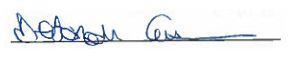 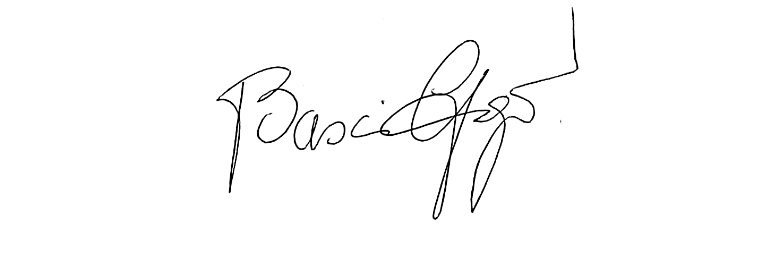 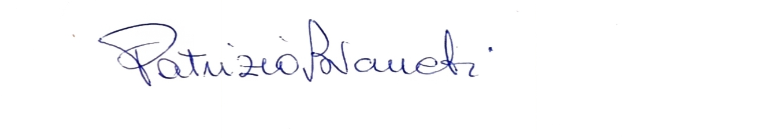 Durante questo primo anno della scuola primaria alunni e insegnanti, sostenuti dai genitori si impegnano ad affrontare il lavoro che li attende all’insegna del rispetto reciproco, della solidarietà, della responsabilità, senso del dovere, aiuto e collaborazione.Verrà spiegato il rispetto delle regole che è necessario adottare in gruppo e l’importanza di non trasgredirle al fine di instaurare un clima sereno che supporti le attività scolastiche.Saranno valorizzati i momenti di silenzio e di ascolto; si aiuteranno i bambini a comprendere l’importanza per un reciproco rispetto, di ascoltarsi, di parlare a turno con l’alzata di mano.Ogni alunno si impegna a portare a termine le proprie attività sia a casa che a scuola, con tenacia e interesse (è indispensabile adottare la stessa linea educativa).I genitori ripongono fiducia e collaborano per il benessere del proprio figlio rispettandone i modi ed i tempi, senza fare confronti tra alunni e tra classi perché ogni bambino vive la sua storia personale.